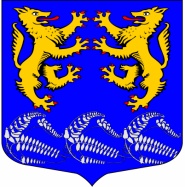 ГЛАВАМУНИЦИПАЛЬНОГО ОБРАЗОВАНИЯ «ЛЕСКОЛОВСКОЕ СЕЛЬСКОЕ ПОСЕЛЕНИЕ» ВСЕВОЛОЖСКОГО МУНИЦИПАЛЬНОГО РАЙОНА ЛЕНИНГРАДСКОЙ ОБЛАСТИПОСТАНОВЛЕНИЕ24.12.  2020 г.                                                                                                   № 6дер. Верхние ОселькиО проведении внеочередного общегособрания  членов ДНП «Леноблстройторг» в форме заочного голосованияВ соответствии с Федеральным  законом  №131-ФЗ от 06.10.2003 г. «Об общих принципах организации местного самоуправления в Российской Федерации»,  п. 8, п. 12 ст. 17 Федерального закона от 29 июля 2017 г. N 217-ФЗ "О ведении гражданами садоводства и огородничества для собственных нужд и о внесении изменений в отдельные законодательные акты Российской Федерации", Решением совета депутатов МО «Лесколовское сельское поселение» от «27» мая 2020 года № 18 «Об утверждении Положения о собраниях граждан в муниципальном образовании «Лесколовское сельское поселение» Всеволожского муниципального района Ленинградской области», письмом Комитета по местному самоуправлению, межнациональным и межконфессиональным отношениям Ленинградской области от 18.12.2020 № 2И-4315/2020, Уставом  МО  «Лесколовское сельское поселение» Всеволожского  муниципального района  Ленинградской области, ПОСТАНОВЛЯЮ:	1.Провести внеочередное общее собрание членов Дачного некоммерческого партнерства «Леноблстройторг» (ОГРН 1084703006783) с 03.02.2021г. по 10.02.2021г. в форме заочного голосования по вопросам:	1.1. Утверждение новой редакции Устава дачного некоммерческого партнерства «Леноблстройторг».	1.2. Избрание председателя дачного некоммерческого партнерства «Леноблстройторг».	1.3.  Избрание членов правления дачного некоммерческого партнерства «Леноблстройторг».	1.4. Избрание членов ревизионной комиссии дачного некоммерческого партнерства «Леноблстройторг».	2. Администрации МО «Лесколовское сельское поселение» обеспечить проведение внеочередного общего собрания членов Дачного некоммерческого партнерства «Леноблстройторг» в форме заочного голосования. 	3.Настоящее постановление разместить на официальном сайте муниципального образования «Лесколовское сельское поселение» Всеволожского муниципального района Ленинградской области в информационно-телекоммуникационной сети Интернет.	4.Настоящее постановление вступает в силу с момента подписания.     	5. Контроль за исполнением настоящего постановления оставляю за собой.Глава муниципального образования«Лесколовское сельское поселение»                                                 А.Л. Михеев